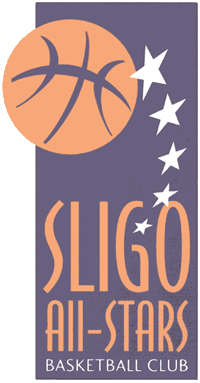 Sligo All-Stars 300 ClubPurpose and ObjectivesSligo All-Stars Basketball Club was established in 1965.  The Club is unique in Ireland by employing a full time Basketball coach with International experience which ensures Club members get the very best quality basketball coaching.  The Clubs Goal is to provide National League Basketball for both Men and Women while maintaining a long term sustainable basketball club.  The 300 Club Draw will aim to use the proceeds it raises (after prizes are paid out) as follows:To Develop the Club as a leading Basketball Club in Ireland.To subsidise annual coaching costs, hall rental and tournament costs.  A percentage of funds raised will be retained to fund future infrastructure and facilities required to ensure the long term future of Sligo All-Stars Basketball Club.Terms and Conditions1. The Fundraising initiative will be known as the "Sligo All-Stars 300 Club Draw", hereafter referred to as the "300 Club Draw" 2. The 300 Club Draw is a Sligo All-Stars Basketball Club venture. 3. The draw is open to all members of Sligo All-Stars 300 Club Draw. Members of the 300 Club Draw must be over 18 years of age. 4. The total number of members of the 300 Club Draw is initially limited to 300 at any one time. If membership potential grows above 300, prizes will be increased on a pro rata basis for every 50 extra members.  5. Membership of the 300 Club Draw will be allocated following receipt of a valid application form with a fully completed Standing Order form.  Payment for membership of the 300 Club Draw shall be €10 per month.  A minimum of 3 monthly payments must be received before a member will be entered into a quarterly draw.  Non-payment of a standing order will result in immediate cancellation of membership of the 300 Club Draw.   6. Each membership shall be entitled to entry to each quarterly draw while monthly payments are being made. The first draw will take place December 2015 and quarterly thereafter.  To enter the December 2015 draw, a standing order needs to be in place starting in September 2015.7. Winning membership numbers for each quarterly draw will be drawn in the order 1st Prize €1,0002nd Prize €5003rd & 4th Prize €25010 further prizes of €100 eachPlease note: The above figures are based on 300 members.  Prizes will be awarded on a ‘pro rata’ basis until there are 300 members or more. (e.g. 150 members then the above prizes will be halved.)  Winning tickets will not be re-entered in that quarters draw. 8. A member may hold more than one membership of the 300 Club Draw. 9. Winning names and prizes will be posted on the Sligo All-Stars Basketball Club website, newsletter and social media platforms and emailed to all club members. Members consent to their names/address/photographs (if any) being publicised in this way.10. Each quarters draw date will be posted on the Club website/social media platforms and emailed to all club members in advance.11. The decision of Sligo All-Stars 300 Club Draw Committee will be final. 12.  All queries should be directed via email to: 300allstars@gmail.com13. The "300 Club Draw" is regulated by and subject to the provisions of the Lotteries Acts having obtained District Court approval.